CALIFORNIA HEALTH FACILITIESFINANCING AUTHORITY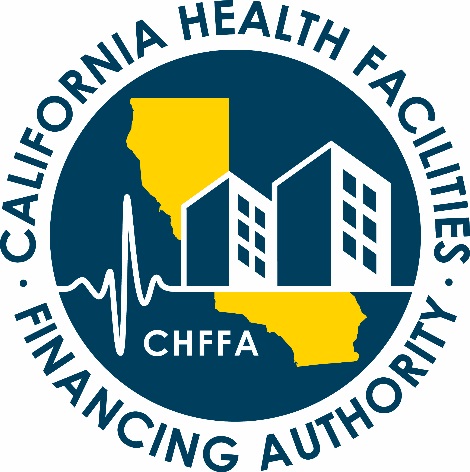 Community Services Infrastructure Grant Program Application915 Capitol Mall, Room 435Sacramento, California  95814Phone:   (916) 653-2799Fax:   (916) 654-5362chffa@treasurer.ca.govhttp://www.treasurer.ca.gov/chffa/Table of ContentsGeneral Instructions	2Application ContentSection-1: Summary Information 	3Section-2: Additional Applicants and Service Providers 	4Section-3:  Summary of Funding Requested 	5Section-4: County Grant Amounts Worksheet 	5Section-5: Sources and Uses 	6Evaluation Criteria	7AttachmentsAttachment A – Application Certification 	12Attachment B – Legal Status Questionnaire for Counties 	13Attachment C – CEQA 	14Application Checklist 	15General InstructionsPlease refer closely to the Community Services Infrastructure Grant Program regulations (California Code of Regulations Title 4, Division 10, Chapter 7) as you are completing this Application. The regulations, which can be found at http://www.treasurer.ca.gov/chffa/csi/csigp.asp, contain a great deal of essential information that is not repeated here including eligibility, instructions for submission of an Application, and maximum Grant amounts. All terms that are capitalized in this Application are defined in Section 7413 of the regulations. We expect Applicants to adhere to the organization and sequencing of questions contained herein when completing an Application.The narrative portion of the Application is limited to 20 pages in 12 point font such as Arial or Times New Roman with 1 inch margins. Required forms and attachments are not included in the page limit. Maximum font size does not apply to forms, graphs, or footnotes. Please submit one Application per Project site.COMMUNITY SERVICES INFRASTRUCTURE GRANT PROGRAMSection-1: SUMMARY INFORMATION Please type all responses. DESIGNATED LEAD GRANTEESection-2:  ADDITIONAL APPLICANTS AND SERVICE PROVIDERS  Please fill out additional Applicants and service provider(s) contact information. Please use space as needed. Copy page if more space is needed.Service Providers:   YES	  NO	  N/A	 Currently licensed and/or certified by the applicable state authority and in substantial compliance.    YES	   NO	  N/A	 Currently licensed and/or certified by the applicable state authority and in substantial compliance.Section-3: SUMMARY OF FUNDING REQUESTED  *Hardscaping and/or landacaping costs essential to the completion of the Project may not exceed 5% of total Grant award.**Information Technology hardware and software costs may not exceed 3% of total Grant award except when approved by the Authority and only upon submission of justification in Application narrative (evaluation criteria 4(e)(i)) that the additional information technology costs are necessary for the Project to achieve the desired goals and outcomes set forth in Section 7419(a)(3) of the regulations.Section-4:  COUNTY GRANT AMOUNTS WORKSHEETSection-5:  SOURCES AND USESPlease include sources and uses to complete the entire Project. *If obtaining a bank loan, please name the bank and describe the length and rate of the loan.***Grantees must comply with California’s prevailing wage law under Labor Code section 1720, et seq. for public works projects. The Authority recommends Applicants consult with legal counsel.Evaluation CriteriaApplications shall be scored on the criteria set forth in Section 7419 of the regulations:Project increases or expands access to and capacity for community mental health treatment, substance use disorder treatment, and/or trauma-centered services that offer relevant alternatives to incarceration. (Maximum 25 points)Describe the new or expanded Project(s) to be funded by the Grant and the services within the Project(s), including the Target Population(s) to be served. (Maximum 7 points)Describe the community need, including who does and does not receive services now, including demographics, and how the Project will be designed to reduce the need of mental health treatment, substance use disorder treatment, and/ or trauma-centered services in jails and/or prisons. Please include any available data that reflects community need. (Maximum 6 points)Quantify and describe how the Project will increase capacity for community based Jail Diversion Programs. (Maximum 6 points)Identify the number of mental health treatment, substance use disorder treatment, and/or trauma-centered service beds or service capacity that will be added.How will the number added impact the Target Population(s) and translate into a number of additional individuals that may be served in the community?Describe existing or proposed Jail Diversion plan, including the intercepts (e.g., pre-booking, pre-plead, post-conviction) at which Justice-Involved Individuals are diverted from jail and/or prison. (Maximum 6 points)Application demonstrates a clear plan for a continuum of care for mental health treatment, substance use disorder treatment, and trauma-centered services; and for collaboration, integration, and linkage with law enforcement, judicial systems, public health systems, behavioral health services, and social services. (Maximum 15 points) Describe how the Project fits in with the continuum of care as it presently exists in the community. (Maximum 4 points)Identify the shortcomings that exist within the continuum and supply any available data that may expand on or further identify the shortcomings.Identify how the Project will improve the existing continuum of care for Justice-Involved Individuals utilizing mental health treatment, substance use disorder treatment, and/or trauma-centered services. Describe how the Target Population(s) will be retained in treatment and the discharge         plan from the Program(s), including the continuum of care that the Target Population(s) will receive once discharged from the Program(s). (Maximum 4 points)Describe the working relationships with Related Supports that already exist and/or those which will be established to enhance and expand community collaboration designed to maximize and expedite access to treatment and/or services for the purpose of diverting individuals with mental health disorders, individuals with substance use disorders, and/or victims of trauma arising from sex trafficking, domestic violence, and other violent crimes from jails and/or prisons, and improving wellness for those individuals. (Maximum 4 points)Provide supporting documention in the form of letters or Memoranda of Understanding    from Related Supports identifying the collaborative efforts amongst the agencies     identified to expand treatment and/or services. (Maximum 3 points)Counties Applying Jointly shall provide evidence, such as Memoranda of Understanding and/or interagency agreements, or a plan in place showing collaboration between counties for treatment and/or services for Justice-Involved Individuals across county lines.Identifies key outcomes and a plan for measuring them. (Maximum 10 points)Provide a plan that includes methodology, timeline, and assignment of responsibility to measure and demonstrate outcomes of the Program, including the following:Reduced number of individuals with mental health disorders, individuals with substance use disorders, and victims of trauma in jails and/or prisons; and reduced need for mental health treatment, substance use disorder treatment, and/or trauma-centered services in jails and/or prisons. (Maximum 2 points)Number and demographics of individuals within the Target Population(s) who utilize mental health treatment, substance use disorder treatment, and/or trauma-centered services. (Maximum 2 points)Number and demographics of individuals who complete treatment and/or services. (Maximum 2 points)Number and demographics of individuals who did not complete treatment and/or services and were returned to jail and/or prison. (Maximum 2 points)Cost savings of the Program(s) compared to the cost of providing mental health treatment, substance use disorder treatment, and/or trauma-centered services in jails and/or prisons. (Maximum 2 points) Project is Ready, Feasible, and Sustainable or will be Ready, Feasible, and Sustainable within 12 months of the approval of the Final Allocation. (Maximum 50 points)READINESSProvide a detailed plan and timeline, including supporting documentation if available, with the steps needed to complete the Project as further delineated below and provide evidence demonstrating the ability to meet the criteria set forth in Section 7419(a)(4)(G) of the regulations. (Maximum 15 points)Address of Project site, if available. If a Project site has not been identified, provide a description of the process, criteria for selection, and timeline for identification of a Project site that will be utilized. (Maximum 2 points)Renderings and/or floor plans of Project site, if available. (Maximum 2 points)Necessary approvals and processes to complete the Project, and the names and roles of all responsible entities. This includes, but is not limited to, County Board of Supervisors’ approval, Requests for Proposals, architectural and construction contracts, California Environmental Quality Act (CEQA) compliance, building permits, conditional use permits, and Memoranda of Understanding/interagency agreements for Counties Applying Jointly, as applicable. (Maximum 3 points)Key milestones, in the future and completed to date, including projected or actual Project start date (i.e., date of purchase, renovation, or lease), Project end date (i.e., date of occupancy), and projected start date of services to the Target Population(s). (Maximum 3 points)The plan and current status for staffing the Program(s). (Maximum 2 points)Potential challenges that may affect the timeline to start providing services and how those challenges will be mitigated, including but not limited to, site identification and acquisition, contracting, local use permit process, County Board of Supervisors’ approval, CEQA process, Building Code compliance, selection of service provider, licensure, certification, loss of a site, delays in local (city and/or county) approvals, community opposition issues, loss or reduction in leveraged funding, and increased Project costs, as applicable. (Maximum 3 points)Describe and provide evidence of community outreach and engagement efforts for the proposed Program(s) in the vicinity of the planned Project site. Please provide the following: (Maximum 7 points)A copy of the notice informing the public of the time and place of the meeting at which the planned Project will be discussed, and a copy of the agenda for the meeting, including evidence of time allocated for public discussion, and any other evidence of collaboration with the county agency that oversees community outreach efforts.Identify the service provider or describe the plan for identifying one, addressing the following: (Maximum 8 points)If a service provider that will operate the Program(s) has already been identified, provide a description of the written plans that are in place for how the treatment and/or services will be provided. These include:Description of range of services offered.Information about the service provider including expertise in mental health treatment, substance use disorder treatment, and trauma-centered services treatment; purpose; goals; and services of the organization. (Maximum 5 points) ORIf a service provider has not been identified at the time the Application is submitted, provide a description of the process, criteria for selection, and timeline for identification of a service provider that will operate the Program(s). (Maximum 5 points)If a service provider has been identified, provide evidence that the service provider has at least three years of experience working with the Target Population(s). (Maximum 3 points)Provide a detailed plan to support the certainty of Medi-Cal certification and/or certainty of state licensure/certification, if applicable. (Required, but no points awarded)FEASIBILITYProvide a detailed Project budget, including “Summary of Funding Requested” (Section-3 on page 5) to identify the Project costs that are requested to be funded by CHFFA; “County Grant Amounts Worksheet” (Section-4 on page 5) to identify each county’s proportion, if applicable; and “Sources and Uses” (Section-5 on page 6) to identify total Project costs and sources of funding to cover the Project costs. Also provide the following: (Maximum 10 points)i.	Proposed uses of Grant funds in line item detail with a budget narrative. If working capital for Program startup or expansion costs is being requested, include a separate line item budget detailing those costs. If information technology exceeds 3% of total Grant award, provide a justification that the additional costs are necessary for the Project to achieve the goals and outcomes set forth in Section 7419(a)(3) of the regulations. ii.	A description of any leveraged public and/or private funding other than the Grant that will be used to complete the proposed Project. Include the amount of funding and the current status of the funding. Attach documentation, if any, such as letters describing commitment of funding or the status of consideration from the other funding sources or other similar documentation acceptable to the Authority.iii.	An explanation of the Grantee’s internal process to ensure the Grant funds will only be used for eligible costs as described in Section 7415 of the regulations. SUSTAINABILITYProvide the following: (Maximum 10 points)An operating budget that details annual operating costs projected for the proposed Program(s). A description of new Program funding source(s) with amounts and cash flow projections and/or how existing funding will be redirected to provide ongoing support and sustainability for new and expanded services for the term of the useful life of the Project. Include estimated useful life of the Project. Documentation such as funding letters, minutes from the County Board of Supervisors meeting evidencing approval of the budget, or other documentation acceptable to the Authority. If approval has not been obtained at the time of Applicaiton, provide a detailed plan for obtaining such approval. ATTACHMENT AAPPLICATION CERTIFICATIONInstructions: Please transfer the Application Certification language below onto official letterhead and have the appropriate official sign and date the certification.Please have the county secretary sign this certification on behalf of the county board of supervisors or such other authorized county official.  If more than one county is applying, each county must submit an Application Certification to certify that all information in the joint Application is correct and true to the best of their knowledge and belief.Application Certification:I, (name of signatory), as (name of position), an authorized officer of (name of institution), certify that, to the best of my knowledge, the information contained in this application is true and correct to the best of my knowledge and belief, and I understand that any misrepresentation or material omissions may result in the cancellation of the Grant and other actions permitted by law and the Grant Agreement.(Name of Institution) will cooperate in providing information and/or documentation, including at the time of site visits, to assist the Authority in consideration of the Application.ATTACHMENT BLEGAL STATUS QUESTIONNAIREFOR COUNTIES Financial ViabilityDisclose material information relating to any legal or regulatory proceeding or investigation in which the applicant/borrower/project sponsor is or has been a party and which might have a material impact on the financial viability of the project or the applicant/borrower/project sponsor. Such disclosures should include any parent, subsidiary, or affiliate of the applicant/borrower/project sponsor that is involved in the management, operation, or development of the project.Response:       Fraud, Corruption, or Serious HarmDisclose any civil, criminal, or regulatory action in which the applicant/borrower/project sponsor, or any current board members (not including volunteer board members of non-profit entities), partners, limited liability corporation members, senior officers, or senior management personnel has been named a defendant in such action in the past ten years involving fraud or corruption, matters related to employment conditions (including, but not limited to wage claims, discrimination, or harassment), or matters involving health and safety where there are allegations of serious harm to employees, the public or the environment.Response:       Disclosures should include civil or criminal cases filed in state or federal court; civil or criminal investigations by local, state, or federal law enforcement authorities; and enforcement proceedings or investigations by local, state or federal regulatory agencies.  The information provided must include relevant dates, the nature of the allegation(s), complaint or filing, and the outcome.ATTACHMENT CCALIFORNIA ENVIRONMENTAL QUALITY ACT (CEQA) REVIEWInstructions: Please provide the following exhibit for each Project site. This can be completed within 12 months of award, if not available at time of Application.Grantees must submit documentation demonstrating compliance with Division 13 commencing with Section 21000 of the Public Resources Code (CEQA Requirements) for construction Projects. If the Project is subject to CEQA Requirements, provide the appropriate documentation or justification for each Project:	Notice of Determination Received (Attach Copy)	Notice of Exemption Received (Attach Copy)	Other documents evidencing compliance (e.g. permits, local authority approval documents, printed authorizations, OSHPD Plan Review status, etc.)	Project is considered a Special Situation (see Title 14 California Code of Regulations, Sections 15180-15190) (Provide written justification of compliance with applicable section.)If Project is not subject to CEQA Requirements, provide a written justification using one of the following categories:	Is not a Project as defined by CEQA Requirements (see Title 14 California Code of Regulations, Section 15378)	Project is Statutorily Exempt (see Title 14 California Code of Regulations, Sections 15260-15285)	Project is Categorically Exempt (see Title 14 California Code of Regulations, Sections 15300-15333)APPLICATION CHECKLISTMake sure you have completed the following tasks:	Used 12 point font such as Arial or Times New Roman in narrative sections (except footnotes and charts).	Have 1 inch margins for narrative sections.	Remained within 20 pages for the questions and answers to the narrative portion (Evaluation Criteria Narrative), identified in the Application. Make sure you have submitted as part of the Application each of the following:	Section-1 to Section-5	Narrative for Criteria #1	Criteria #2	Letters or Memoranda of Understanding from Related Supports as described in Criteria #2 (d) (required) and Criteria #2 (d) (i) (if applicable)	Narrative for Criteria #2	Narrative for Criteria #3	Criteria #4:	Renderings and/or floor plans of Project site as described in Criteria #4 (a) (ii)	Project renovation timeline with narrative as described in Criteria #4 (a) (iv) (if applicable)	Community outreach and engagement efforts as described in Criteria #4 (b) (i) or (ii)	Evidence that service provider has at least three years of experience working with the Target Population(s) as described in Criteria #4 (c) (ii)	Project budget with narrative as described in Criteria #4 (e) (i)-(iii)	Program operating budget with narrative as described in Criteria #4 (f)	Narrative for Criteria #4	Attachment A - Application Certification Letter for all Applicants	Attachment B - Legal Status Questionnaire for Counties 	Attachment C - California Environmental Quality Act (CEQA) Review for each project site (if applicable)Total Requested Grant Amount:$Date Submitted:1.	APPLICANT INFORMATION1.	APPLICANT INFORMATIONNAME OF APPLICANT: (County)ENTITY TYPE:  (Department, Agency, etc.) ADDRESS:CITY, STATE AND ZIP:CONTACT INFORMATIONCONTACT INFORMATIONFIRST AND LAST NAME:TITLE:ADDRESS:CITY, STATE AND ZIP:PHONE NUMBER:	FAX NUMBEREMAIL ADDRESS:Project Title:      Project Brief Summary Description (Limited to 20 words):      Project Brief Summary Description (Limited to 20 words):      Project Brief Summary Description (Limited to 20 words):      Project Brief Summary Description (Limited to 20 words):      Project Brief Summary Description (Limited to 20 words):      Project Brief Summary Description (Limited to 20 words):      Project Brief Summary Description (Limited to 20 words):      Project Brief Summary Description (Limited to 20 words):      County(ies) to be served:Please select all Programs to be funded through the Grant, and insert number of beds and/or Program service capacity to be added by the proposed Project:Please select all Programs to be funded through the Grant, and insert number of beds and/or Program service capacity to be added by the proposed Project:Please select all Programs to be funded through the Grant, and insert number of beds and/or Program service capacity to be added by the proposed Project:Please select all Programs to be funded through the Grant, and insert number of beds and/or Program service capacity to be added by the proposed Project:Please select all Programs to be funded through the Grant, and insert number of beds and/or Program service capacity to be added by the proposed Project:Please select all Programs to be funded through the Grant, and insert number of beds and/or Program service capacity to be added by the proposed Project:Please select all Programs to be funded through the Grant, and insert number of beds and/or Program service capacity to be added by the proposed Project:Please select all Programs to be funded through the Grant, and insert number of beds and/or Program service capacity to be added by the proposed Project:  Mental Health Treatment  Mental Health Treatment  Substance Use Disorder Treatment  Substance Use Disorder Treatment  Substance Use Disorder Treatment  Trauma-Centered Services      beds/service capacity      beds/service capacity      beds/service capacity      beds/service capacity      beds/service capacity      beds/service capacityPurpose of Grant: Check all applicable boxesPurpose of Grant: Check all applicable boxesPurpose of Grant: Check all applicable boxesPurpose of Grant: Check all applicable boxesPurpose of Grant: Check all applicable boxesPurpose of Grant: Check all applicable boxesPurpose of Grant: Check all applicable boxesPurpose of Grant: Check all applicable boxes Facility acquisition  Furnishings and/or Equipment  Facility acquisition  Furnishings and/or Equipment  Facility acquisition  Furnishings and/or Equipment  Facility acquisition  Furnishings and/or Equipment  Renovation Information technology  Program startup or expansion costs Program startup or expansion costs Program startup or expansion costs1.	CO-APPLICANT INFORMATION1.	CO-APPLICANT INFORMATIONNAME OF APPLICANT: (County)ENTITY TYPE:  (Department, Agency, etc.) ADDRESS:CITY, STATE AND ZIP:CO-APPLICANT CONTACT INFORMATION CO-APPLICANT CONTACT INFORMATION FIRST AND LAST NAME:  TITLE:ADDRESS:CITY, STATE AND ZIP:PHONE NUMBER:	FAX NUMBEREMAIL ADDRESS:2.	CO-APPLICANT INFORMATION2.	CO-APPLICANT INFORMATIONNAME OF APPLICANT: (County)ENTITY TYPE:  (Department, Agency, etc.) ADDRESS:CITY, STATE AND ZIP:Co-APPLICANT CONTACT INFORMATION Co-APPLICANT CONTACT INFORMATION FIRST AND LAST NAME:  TITLE:ADDRESS:CITY, STATE AND ZIP:PHONE NUMBER:	FAX NUMBEREMAIL ADDRESS:1.	ORGANIZATION TO DELIVER SERVICEs (if known)	1.	ORGANIZATION TO DELIVER SERVICEs (if known)	NAME OF organization:ENTITY TYPE:ADDRESS:CITY, STATE AND ZIP:CONTACT informationCONTACT informationFIRST AND LAST NAME:  TITLE:PHONE NUMBER:	FAX NUMBEREMAIL ADDRESS:2.	ORGANIZATION TO DELIVER SERVICEs (if known)2.	ORGANIZATION TO DELIVER SERVICEs (if known)NAME OF organization:ENTITY TYPE:ADDRESS:CITY, STATE AND ZIP:CONTACT informationCONTACT informationFIRST AND LAST NAME:TITLE:PHONE NUMBER:		FAX NUMBEREMAIL ADDRESS:ELIGIBLE COSTSAMOUNTAMOUNTFacility Acquisition $0.00Renovation*$0.00Furnishings and/or Equipment$0.00Information Technology**$0.00Program Startup or Expansion Costs (up to three months)$0.00Total Requested Grant Amount$   0.00COUNTY GRANT AMOUNTS WORKSHEETComplete the worksheet below for each County listed as Lead Grantee and Co-Applicant(s) on Section-1 and Section-2.COUNTY GRANT AMOUNTS WORKSHEETComplete the worksheet below for each County listed as Lead Grantee and Co-Applicant(s) on Section-1 and Section-2.COUNTY GRANT AMOUNTS WORKSHEETComplete the worksheet below for each County listed as Lead Grantee and Co-Applicant(s) on Section-1 and Section-2.COUNTY GRANT AMOUNTS WORKSHEETComplete the worksheet below for each County listed as Lead Grantee and Co-Applicant(s) on Section-1 and Section-2.Applicants may apply for funding as set forth in Section 7418 of the regulations. Counties Applying Jointly, may at their discretion, apply for up to the sum of their respective maximum funding amounts, as applicable.Applicants may apply for funding as set forth in Section 7418 of the regulations. Counties Applying Jointly, may at their discretion, apply for up to the sum of their respective maximum funding amounts, as applicable.Applicants may apply for funding as set forth in Section 7418 of the regulations. Counties Applying Jointly, may at their discretion, apply for up to the sum of their respective maximum funding amounts, as applicable.Applicants may apply for funding as set forth in Section 7418 of the regulations. Counties Applying Jointly, may at their discretion, apply for up to the sum of their respective maximum funding amounts, as applicable.County NameFunding requestedFunding requested$0.00$0.00$0.00$0.00$0.00$0.00$0.00$0.00Totals$$   0.00Sources of Funds:Sources of Funds:Sources of Funds:Sources of Funds:Sources of Funds:Total requested Grant amountTotal requested Grant amountTotal requested Grant amountTotal requested Grant amount$$0.00Mental Health Services Act (MHSA) fundsMental Health Services Act (MHSA) fundsMental Health Services Act (MHSA) fundsMental Health Services Act (MHSA) funds$$0.00Realignment fundsRealignment fundsRealignment fundsRealignment funds$$0.00Medi-Cal, Federal Financial ParticipationMedi-Cal, Federal Financial ParticipationMedi-Cal, Federal Financial ParticipationMedi-Cal, Federal Financial Participation$$0.00Other sources, list (e.g., bank loan*, other grants)Other sources, list (e.g., bank loan*, other grants)Other sources, list (e.g., bank loan*, other grants)Other sources, list (e.g., bank loan*, other grants)$$0.00$$0.00$$0.00Total SourcesTotal Sources$$   0.00Uses of Funds:Uses of Funds:Uses of Funds:Uses of Funds:Uses of Funds:Facility acquisitionFacility acquisitionFacility acquisitionFacility acquisition$0.00Renovation**Renovation**Renovation**Renovation**$0.00Furnishings and/or equipmentFurnishings and/or equipmentFurnishings and/or equipmentFurnishings and/or equipment$0.00Information technology hardware and softwareInformation technology hardware and softwareInformation technology hardware and softwareInformation technology hardware and software$0.00Program start up or expansion costs (3 months)Program start up or expansion costs (3 months)Program start up or expansion costs (3 months)Program start up or expansion costs (3 months)$0.00Other costs:Other costs:Other costs:Other costs:$0.00$0.00$0.00Total Uses (must equal Total Sources)Total Uses (must equal Total Sources)$   0.00By  (Print Name)SignatureTitleDateName of approving Agency:Date approval given: